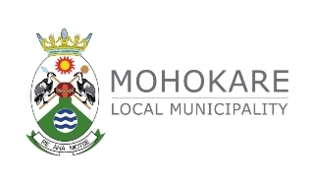 METHODOLOGY FOR THE IMPAIRMENT OF RECEIVABLES POLICY            To be used from: 01 July 2015CONTENTS:Step 4 – Calculate the expected future cash flows	22Step 5 – Calculate and recognise impairment loss	23PURPOSEThe purpose of this document is:To set out a methodology for the impairment of receivables in line with the applicable accounting standards;To ensure that sufficient allowance is made for the impairment of receivables in the financial statements;Ensure that receivables disclosed in the financial statements are stated at amounts that are deemed collectable; andTo promote transparency as required by sections 215 and 216 of the Constitution when dealing with receivables and debt.SCOPEThe methodology is applicable to all receivables subsequently measured at amortised cost.This includes the following line items as disclosed on the statement of financial position:Consumer receivables;Receivables from exchange transactions; andReceivables from non-exchange transactions.DEFINITIONS AND ABBREVIATIONS“CFO” means Chief Financial Officer“Financial year” means the period 1 July of one year to 30 June of the following year (both days included)“GRAP” means Generally Recognised Accounting Practices “MFMA” means Municipal Finance Management Act 56 of 2003 “Municipality” means Mohokare Local Municipality “Reporting date” means 30 June of each yearAPPLICABLE ACCOUNTING STANDARDSGRAP 104 Financial Instruments sets out the requirements and guidelines for the impairment of financial assets subsequently carried at amortised cost.GRAP 104.46 “All financial assets measured at amortised cost, or cost, are subject to an impairment review…”GRAP 104.57 “An entity shall assess at the end of each reporting period whether there is any objective evidence that a financial asset or group of financial assets is impaired. If any such evidence exists, the entity shall apply paragraphs .61 to .63 (for financial assets carried at amortised cost) and paragraph .64 (for financial assets carried at cost) to determine the amount of any impairment loss. “GRAP 104.58 “A financial asset or a group of financial assets is impaired and impairment losses are incurred if, and only if, there is objective evidence of impairment as a result of one or more events that occurred after the initial  recognition of the asset (a ‗loss event‘) and that loss event  (or events) has an  impact on the estimated future cash flows of the financial asset or group of financial assets that can be reliably estimated.”GRAP 104.61 “If there is objective evidence that an impairment loss on financial assets measured at amortised cost has been incurred, the amount of the loss is measured as the difference between the asset‘s carrying amount and the present value of estimated future cash flows (excluding future credit losses that have not been incurred) discounted at the financial asset‘s original effective interest rate (i.e. the effective interest rate computed at initial recognition). The carrying amount of the asset shall be reduced either directly or through the use of an allowance account. The amount of the loss shall be recognised in surplus or deficit.”GRAP 104.62 “An entity first assesses whether objective evidence of impairment exists individually for financial assets that are individually significant, and individually or collectively for financial assets that are not individually significant (see   paragraph.58). If an entity determines that no objective evidence of impairment exists for an individually assessed financial asset, whether significant or not, it includes the asset in a group of financial assets with similar credit risk characteristics and collectively assesses them for impairment.”METHODOLOGYTiming of AssessmentThe Municipality will assess at the end of each reporting date whether there is objective evidence that a receivable account or group of receivable accounts is impaired.Evidence of ImpairmentThe following accounts are specifically excluded from impairment testing:Receivable accounts with a combined credit balance at reporting date;Receivable accounts where the combined balance at reporting date is zero;Receivable accounts where the Municipality is the owner; andReceivable accounts that have no balance outstanding longer than 30 days at reporting date as these accounts are considered not to be past due.Any one of the following events is considered to provide objective evidence that a receivable account or group of receivable accounts could be impaired.Where the last payment date by the customer was before 1 May of each year;Accounts handed over to debt collectors and/or power of attorney;All accounts indicated as in-active accounts on the system;When accounts have been formally presented to the CFO or Mayoral Committee for write off; andAll accounts with balances outstanding 90 days and longer as these accounts are considered to be past dueCalculation and Recognition of Impairment LossThe impairment loss is calculated as the difference between the carrying value at reporting date less the present value of expected future cash flows.The impairment loss is recognised in the general ledger in the following accounts:Statement of Financial Position:Statement of Financial Performance:Individually Significant ReceivablesConsumer receivables with outstanding balances, per service, as set out below, is considered material and will be assessed individually for evidence of impairment. Impairment is done per service. The total is given as a reference.Risk categoriesFor sundry receivables management will assess on an annual basis which accounts are considered to be individually material. These accounts will be assessed individually for evidence of impairment.Risk CategoriesAll receivables are categorised into one of three risk categories. These categories are:High risk category:   DomesticMedium risk category: Business, Farmers, OtherLow risk category: Government.The allocation of receivables into the different risk categories are reviewed annually.Consumer receivablesThe following receivables are specifically identified as being high risk due to their nature:Closed accounts.Non-active accounts.The following receivables are specifically identified as being low risk receivables due to their nature and past payment history:Government receivables, excluding government schoolsThe following receivables are specifically identified as being medium risk receivables due to their nature and past payment history:Government school receivablesBusinessAgriculture i.e. farmersThe remainder of the consumer receivables are classified as high risk receivables.All other receivables are divided into the three risk categories based on management’s knowledge of these receivables.Summary of risk groups for consumer receivablesSundry receivablesThe following receivables are specifically identified as being high risk due to their nature and past payment history:MedicalMarked to be written off; andHanded over accountsThe following receivables are specifically identified as being low risk receivables due to their nature and past payment history:Relocation costs.The remainder of the sundry receivables are classified as medium risk receivables.All other receivables are divided into the three risk categories based on management’s knowledge of these receivables.Summary of risk groups for consumer receivablesDISCOUNT RATEThe discount rate is set as the yield of the R157 South African government bond as at the reporting date. The actual yield on the R157 bond is sourced from the RMB Global Markets website at reporting date.http://www.rmb.co.za/globalmarkets/rates_historicalRates.asp?product=Bond s&instrument=R157&rateDisplay=R157#topMenuThe risk free rate is adjusted with a premium per risk category. The following is taken into account in determining the premium:The economic conditions of the population in the municipal district;History of bad debts written off;Effectiveness of the debt collection processes;The vast rural area that the municipality covers and the rural population have high social problems;High unemployment rate in the municipal district.Based on the above risk factors identified the risk free rate is adjusted with the following premiumThe risk factors and premium adjustment to the risk free rate are reviewed annually by management.EXPECTED REPAYMENT TERMOne expected repayment term is calculated for high, medium and low risk receivables. The expected repayment term is calculated as the receivables’ days at reporting date.The average receivables balance for the reporting period is calculated as follows:The balance due per age analysis include both debit and credit balances. The total amount due from consumers for the reporting period include:Property tax; which includes Rates LevyRefuse;Sewerage;Water;Interest on arrears andLess income foregoneEXPECTED FUTURE CASH FLOWSThe	expected	future	cash	flows	are	based	on	management’s past experiences with the different receivable groups.The expected future cash flows can be summarised as follows:All payments received in July after the reporting date are added to the above calculated expected further cash flows before impairment is calculated.PRESENT VALUE OF EXPECTED FUTURE CASH FLOWSThe present value of expected future cash flows is calculated using the present value formula in MSExcel. The data for input in the formula is the obtained from point 6, 7 and 8 above.SOURCEGRAP 104 Financial Instruments issued October 2009GRAP 104 Application Guide issued October 2009National Treasury Accounting Guidelines GRAP 104 Financial InstrumentsAPPENDIX A - WORK PROCEDURES – CONSUMER RECEIVABLESStep 1 – Obtaining dataObtain the consumer receivables age analysis as at reporting dateSubtotal all accounts with debit balances.Subtotal all the accounts with credit balances at reporting date. Agree above totals with the summary from the financial system.Obtain the following detail for each receivables reflecting on the consumer age analysis at reporting date:Last payment date (date of payments made on or before reporting date)Amount paid at last payment date.Subsequent payment date (date of payments made after reporting date but before next billing date in July)Amount of subsequent payment.Hand over indicatorIndicator if status is active or not active.Indicator of Indigent Status.Obtain prior year financial information. Use Age analysis Excel calculations. Determine debtors and payments in advance.Obtain the total amount for service charges income and interest income on consumer accounts for the reporting period under review, remember to subtract income forgone (Free Basic Service).  USE PC06 – determine BT combined with CE.Rental – Flats    1020Rental – Other    1120Sales of water     4122 plus 4122Sewerage charges 5020Refuse removal   6020Property tax    3050 less 51 (ordinary journals). 53 Is written off on provision account. Allocate different CE for FBS (presently 51)Levy in lieu of rates   3120Interest raised on each of above services.  BT plus CE21Obtain the following additional data in one file.  -   PC06 extractsTotal balance outstanding per consumer just after the May billings were leviedTotal balance outstanding per consumer in June, the day just before the levies for June was leviedObtain all receipts from the day the May billings were levied to day just before June billings were leviedEnsure the file obtained include the following as a minimum:Account numberIndicator if status is active or not activeIndigent StatusClassificationType of useStep 2 – Exclude accounts not being assessed for impairmentSave the consumer age analysis with the file name for example: MLM - Provision for impairment – 30 June 20??From the file saved, identify all of the following accounts and delete them from the age analysisAll accounts with zero or credit balances in column Tot OutstandingAll accounts in Owner column indicated as MOHOKARE LOCAL MUNICIPALITY identified as municipal buildings.All accounts where there is no balance outstanding over 30 daysStep 3 – Identify and assess significant receivablesFrom the remaining account on the consumer age analysis identify all accounts where the total balance outstanding is above the identified significant outstanding balances as per part 4 of the methodology for impairment of receivables.Cut and save these accounts on a new tab for individual assessmentFor each account determine their recoverability separately by taking into account the following:Is the account marked as inactive?Has the account been handed over for debt collection?Has the customer made any payments in the last 60 days before year end?Has the customer made any payments after year end?Step 4 – Impairment indicatorsIf any of the significant receivables were found to be fully recoverable then copy and paste these accounts back onto the receivable age analysis. These receivable no has to be assessed with the remaining group of receivablesPer receivable account determine if any of these indicators exist by indicating a Yes if they exist and a No if they do not existWas the last payment date from the receivable before 1 May – this will be Yes if the last payment date is before 1 MayHas the receivable been handed over for debt collection – this would be Yes if consumer is included on the PF04 report as handed over.Has the receivable account been marked as inactive on the system – this will be Yes if consumer is included on the PF04 report as inactive.Does the receivable have any balances outstanding 90days and over - this will be Yes if there are any debit amounts in the columns Tot 90days, Tot 120days, Tot 150days and/or Tot 180daysIdentify each individual receivable account for which with recoverable amount should be calculated. This will be all the receivables where the answer to any of the above indicators were YesStep 5 – Allocate receivables into risk categoriesAllocate receivables into the risk categories as per the methodology by inserting a column and indicating the risk category as follows:High – HMedium – MLow – LRisk categories are determined in the following order:Non-active accounts – high risk Indigent accounts – high risk Business accounts – medium riskAgriculture accounts – medium riskGovernment accounts are categorized as low risk, excluding government schools which are assessed as a medium risk.Remainder of accounts – high risk – this is all accounts not specifically included in point 2.1 to 2.5 above.Step 6.1 – Calculate the expected future cash flows for specific risk receivablesFor all accounts where no indicator of impairment was identified the expected future cash flows are equal to the balance outstanding at reporting dateThe expected future cash flow for receivable accounts with some specific indicators (list below) are considered to be zero or, if a subsequent payment was received the subsequent payment is considered to be the expected future cash flow. These indicators are:All accounts where no payment has been received in the last 6 months. This will be:All account with a last payment date of prior to 1 January 2017All accounts in column indicated as INDIGENTAll accounts in Status column with an indicator of inactive accountAll accounts with a Hand over indicatorIdentify all the remaining accounts for which no expected future cash flow has been determined in point 1 or 2 above and follow step 6.2Step 6.2 – Calculate the expected future cash flows for risk categoriesTake the data obtained in Step 1 point 5From the data received recalculate the payments received to ensure that payments received are not more than the amount owing. This is done in order to eliminate prepayments (where consumer pay more than the balance due)Add a column and allocate the risk categories (H, M or L) per methodology. Risk categories will be allocated in the following order:Non-active accounts – High RiskIndigents – High RiskBusiness – Medium riskAgriculture – Medium RiskGovernment, excluding schools - they are low riskGovernment schools - they are medium risk Remainder of accounts – High riskCalculate the expected payment term per risk category as:Round the % of expected cash flow to the nearest 10%Step 7 – Calculate the expected repayment termCalculated the receivables days as per the methodology point 7.Round the receivables’ days to the nearest dayIf the receivables days is lower than 30 days, then use 30 days in the calculation as the expected payment termUse this receivables months as the expected repayment term for all consumer receivablesStep 8 – Calculate the expected discount rate1.	The discount rate per risk category is obtained from the methodology part 6.Step 9 – Calculate the present value of expected future cash flowsFor the following receivable accounts, the present value of expected future cash flows is equal to the expected future cash flow calculated in step 6:All accounts where no indicator of impairment was identified is the balance outstanding at reporting dateAll accounts where there is only amount in column Tot 30 days and/or Tot 60 daysFor the remaining receivables categorised between the risk categories the present value of expected future cash flows is calculated using the present value formula in excelRate: This is the discount rate as per methodology divided by 365 in order to get a daily rateTotal number of payments (Nper): This is the expected term as calculated in step 7 above and is in daysPayment made (pmt): This is zeroFuture value (fv): This is the expected future cash flow as calculated in step 6 (4) aboveType: This is nil as payment is expected at the end of the monthCalculate the total present value of expected future cash flows by adding all theindividual calculationsCheck the total present value of expected future cash flows to ensure that the calculated amount is not higher than the balance outstanding at year endStep 10 – Calculate and recognise impairment lossCalculate the impairment loss as the difference between the total balance outstanding as at reporting date and the present value of expected future cash flows as calculated aboveReview the list to ensure that none of the amounts calculated in the impairment loss column is in negativeCalculate the movement in the provision by deducting the current year calculated provision from the provision made in the prior yearPrepare a journal to account for the movement as calculated aboveIf current year provision is lower than prior year provision the journal required isDT Statement of financial positionCT Statement of financial performanceIf the current year provision is higher than the prior year provision the journal required is:DT Statement of financial performanceCT Statement of financial positionAPPENDIX B - WORK PROCEDURES – SUNDRY RECEIVABLESStep 1 – Obtaining dataObtain a list of sundry receivables as at reporting dateObtain payments received, per sundry receivable between 30 June and 31 JulyStep 2 – Identify and assess significant receivables individual1. For each account identified as being individual assessed, determine their recoverability separately by taking into account the past payment trend of the receivableStep 3 – Allocate receivables into risk categoriesAllocate accounts not being individually assessed into the risk categories as per the methodology by inserting a column and indicating the risk category as follows:High – HMedium – MLow – LStep 4 – Calculate the expected future cash flowsBased on past experiences and knowledge of the municipality the expected future cash flows for High and Low risk sundry receivables can be summarised as follows:Take the data obtained in Step 1 and calculate the % of expected future cash flows for medium risk sundry receivables as follows:Round the % of expected cash flow to the nearest 10%Calculate the expected future cash flow as follows:Step 5 – Calculate and recognise impairment lossCalculate the impairment loss as:Review the list to ensure that none of the amounts calculated in the impairment loss column is in negativeCalculate the movement in the provision by deducting the current year calculated provision from the provision made in the prior yearPrepare a journal to account for the movement as calculated aboveIf current year provision is lower than prior year provision the journal required isDT Statement of financial positionCT Statement of financial performanceIf the current year provision is higher than the prior year provision the journal required is:DT Statement of financial performanceCT Statement of financial positionAccount numberAccount descriptionLine item on statement of financial position7025/Z010/0000PROV BAD DEBTImpairment loss/Reversal of impairment loss - Exchange Rev7025/Z010/0000PROV BAD DEBTImpairment loss/Reversal of impairment loss - Exchange Rev7025/Z005/0000PROV BAD DEBTImpairment loss/Reversal of impairment loss  Non Exchange7025/Z005/0000PROV BAD DEBTImpairment loss/Reversal of impairment loss  Non ExchangeAccount numberAccount descriptionLine item on statement of financial position0201/2000/0009BAD DEBTImpairment loss/Reversal of impairment loss – Statement of Financial Performance. 0201/2000/0009BAD DEBTImpairment loss/Reversal of impairment loss – Statement of Financial Performance. High riskMedium riskLow riskResidentialBusinessGovernment receivables, excluding government schoolsChurchesAgriculture: FarmersClosed AccountsSchools.Non-active accountsIndividual accounts assessed as significant above the balances stated belowIndividual accounts assessed as significant above the balances stated belowIndividual accounts assessed as significant above the balances stated belowRENT                                 1,000 RENTALVodacom No RiskWATER                               40,000 RATES                               10,000 LEVY                                 4,000 SEWERAGE                               25,000 REFUSE                               20,000                               100,000 High riskMedium riskLow riskResidentialBusinessGovernment receivables, excluding government schoolsChurchesAgriculture: FarmersClosed AccountsSchools.Non-active accountsHigh riskMedium riskLow riskMedicalRemainder of sundry receivable accountsRelocation costsClosed accountsRemainder of sundry receivable accountsRelocation costsMarked to be written offRemainder of sundry receivable accountsHanded over accountsRemainder of sundry receivable accountsRisk categoryPremium adjustmentHigh risk1.25%Medium risk0.75%Low risk0.25%GroupExpected future cash flowYear - end - ProcedureYear - end - Procedure1. Accounts with no payment received in the last six monthsNo payment expected2.  Indigent receivablesAccounts marked as indigent do not expect any re-payment and is therefore included at 100% in the allowance calculation.3.  Inactive accountsNo payment expected4.  Accounts marked as bad debtsNo payment expected5. Accounts with balances only in current,  30 days and/or 60 daysFully recoverableFuture Month-end CalculationsFuture Month-end Calculations6.  High risk consumer receivablesBased on percentage of the high risk receivable’s May balance after billing recovered before June billing7.  Medium risk consumer receivablesBased on percentage of the  medium risk receivable’s May balance after billing recovered before June billing8.  Low risk consumer receivablesBased on percentage of the low risk receivable’s May balance  after billing recovered before June billing9.  High risk sundry receivablesBased on the percentage of the  high risk receivables June balance recovered before July billing10. Medium risk sundry receivablesBased on the percentage of the medium risk receivables June balance recovered before  July billing11. Low risk sundry receivablesBased on the percentage of the low risk receivables June balance recovered before July billingDescriptionAmountCurrent year calculation(XXX)Prior year provision(XX)Difference(X)Risk categoryExpected future cash flowHigh risk0%Low risk100%DescriptionAmountCurrent year calculation(XXX)Prior year provision(XX)Difference(X)